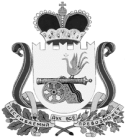 АДМИНИСТРАЦИЯВЯЗЬМА-БРЯНСКОГО СЕЛЬСКОГО ПОСЕЛЕНИЯВЯЗЕМСКОГО РАЙОНА СМОЛЕНСКОЙ ОБЛАСТИПОСТАНОВЛЕНИЕот 10.04.2024                                                                                                      № 23В целях комплексного развития территории муниципального образования Вязьма-Брянского сельского поселения Вяземского района Смоленской области, создания удобной и привлекательной среды сельского поселения, повышения эффективности использования бюджетных средств и внебюджетных источников финансирования, руководствуясь Федеральным законом № 131-ФЗ от 06.10.2003 «Об общих принципах организации местного самоуправления в Российской Федерации», Уставом Вязьма-Брянского сельского поселения Вяземского района Смоленской области,Администрация Вязьма-Брянского сельского поселения Вяземского района Смоленской области  п о с т а н о в л я е т:1. Утвердить прилагаемую муниципальную программу «Благоустройство Вязьма-Брянского сельского поселения Вяземского района Смоленской области».2. Администрации Вязьма-Брянского сельского поселения Вяземского района Смоленской области предусмотреть в бюджете поселения ассигнования на реализацию муниципальной программы «Благоустройство Вязьма-Брянского сельского поселения Вяземского района Смоленской области».3. Установить, что в ходе реализации муниципальной программы «Благоустройство Вязьма-Брянского сельского поселения Вяземского района Смоленской области» мероприятия и объемы их финансирования подлежат ежегодной корректировке с учетом возможностей средств бюджета Вязьма-Брянского сельского поселения Вяземского района Смоленской области.4. Признать утратившими силу: 	- постановление Администрации Вязьма-Брянского сельского поселения Вяземского района Смоленской области от 15.11.2018 № 79 «Об утверждении муниципальной программы «Благоустройство Вязьма-Брянского сельского поселения Вяземского района Смоленской области»;- постановление Администрации Вязьма-Брянского сельского поселения Вяземского района Смоленской области от 23.04.2019 № 21 «О внесении изменений в муниципальную программу «Благоустройство Вязьма-Брянского сельского поселения Вяземского района Смоленской области»;- постановление Администрации Вязьма-Брянского сельского поселения Вяземского района Смоленской области от 19.06.2019 № 35 «О внесении изменений в муниципальную программу «Благоустройство Вязьма-Брянского сельского поселения Вяземского района Смоленской области»;- постановление Администрации Вязьма-Брянского сельского поселения Вяземского района Смоленской области от 18.09.2019 № 54 «О внесении изменений в муниципальную программу «Благоустройство Вязьма-Брянского сельского поселения Вяземского района Смоленской области»;- постановление Администрации Вязьма-Брянского сельского поселения Вяземского района Смоленской области от 20.09.2019 № 56 «О внесении изменений в муниципальную программу «Благоустройство Вязьма-Брянского сельского поселения Вяземского района Смоленской области»;- постановление Администрации Вязьма-Брянского сельского поселения Вяземского района Смоленской области от 19.05.2020 № 22 «О внесении изменений в муниципальную программу «Благоустройство Вязьма-Брянского сельского поселения Вяземского района Смоленской области», утвержденную постановлением Администрации Вязьма-Брянского сельского поселения Вяземского района Смоленской области от 15 ноября 2018 года № 79»;- постановление Администрации Вязьма-Брянского сельского поселения Вяземского района Смоленской области от 28.07.2022 № 53 «О внесении изменений в муниципальную программу «Благоустройство Вязьма-Брянского сельского поселения Вяземского района Смоленской области», утвержденную постановлением Администрации Вязьма-Брянского сельского поселения Вяземского района Смоленской области от 15 ноября 2018 года № 79»;- постановление Администрации Вязьма-Брянского сельского поселения Вяземского района Смоленской области от 30.12.2022 № 97 «О внесении изменений в муниципальную программу «Благоустройство Вязьма-Брянского сельского поселения Вяземского района Смоленской области», утвержденную постановлением Администрации Вязьма-Брянского сельского поселения Вяземского района Смоленской области от 15 ноября 2018 года № 79»;- постановление Администрации Вязьма-Брянского сельского поселения Вяземского района Смоленской области от 17.03.2023 № 27 «О внесении изменений в муниципальную программу «Благоустройство Вязьма-Брянского сельского поселения Вяземского района Смоленской области», утвержденную постановлением Администрации Вязьма-Брянского сельского поселения Вяземского района Смоленской области от 15 ноября 2018 года № 79»;- постановление Администрации Вязьма-Брянского сельского поселения Вяземского района Смоленской области от 29.09.2023 № 89 «О внесении изменений в муниципальную программу «Благоустройство Вязьма-Брянского сельского поселения Вяземского района Смоленской области», утвержденную постановлением Администрации Вязьма-Брянского сельского поселения Вяземского района Смоленской области от 15 ноября 2018 года № 79».5. Настоящее постановление обнародовать на информационных стендах Администрации Вязьма-Брянского сельского поселения Вяземского района Смоленской области и разместить на официальном сайте Администрации Вязьма-Брянского сельского поселения Вяземского района Смоленской области в информационно-телекоммуникационной сети «Интернет» (http://вязьма-брянская.рф/).6. Контроль за исполнением данного постановления оставляю за собой.Глава муниципального образованияВязьма-Брянского сельского поселенияВяземского района Смоленской области                                             В.П. ШайтороваУТВЕРЖДЕНАпостановлением Администрации Вязьма-Брянского сельского поселения Вяземского района Смоленской областиот 10.04.2024 № 23Муниципальная программа «Благоустройство Вязьма-Брянского сельского поселения Вяземского района Смоленской области»Раздел 1. Стратегические приоритеты в сфере реализации муниципальной программыРеализация муниципальной программы будет осуществляться в соответствии со следующими основными приоритетами:- создание комфортной среды проживания на территории Вязьма-Брянского сельского поселения Вяземского района Смоленской области;- обеспечение безопасности проживания жителей сельского поселения;- внедрение энергосберегающих технологий при освещении улиц, мест отдыха и других объектов внешнего благоустройства населенных пунктов сельского поселения.Приоритеты и цели муниципальной программы в сфере благоустройства населенных пунктов определяют необходимость комплексного решения задач, направленных на повышение уровня комфортности мест проживания граждан, и сохранения природных систем.Целью муниципальной программы является выполнение комплексного благоустройства Вязьма-Брянского сельского поселения Вяземского района Смоленской области, с целью создания наилучших социально-бытовых условий проживания населения и формирования благоприятного социального микроклимата.Для исполнения поставленной цели необходимо реализовать комплекс задач, таких как:Приведение в качественное состояние элементов благоустройства населенных пунктов.Улучшение эстетического вида сельского поселения.Улучшение санитарного и экологического состояния поселения.Улучшение содержания мест захоронения.ПАСПОРТмуниципальной программы «Благоустройство Вязьма-Брянского сельского поселения Вяземского района Смоленской области»1. Основные положенияПриложение к Паспорту муниципальной программы «Благоустройство Вязьма-Брянского сельского поселения Вяземского района Смоленской области»Раздел 2. Сведения о региональных проектах.Финансирование по региональным проектам не предусмотрено.Раздел 3. Сведения о ведомственных проектах.Финансирование по ведомственным проектам не предусмотрено.Раздел 4. Паспорта комплексов процессных мероприятий.ПАСПОРТ комплекса процессных мероприятий «Энергоснабжение сельского поселения»1.Общие положения2.Показатели реализации комплекса процессных мероприятийПАСПОРТ комплекса процессных мероприятий «Повышение благоустроенности сельского поселения»1.Общие положения2.Показатели реализации комплекса процессных мероприятийПАСПОРТ комплекса процессных мероприятий «Создание условий для сохранения охраны и популяризации объектов культурного наследия (памятников истории и культуры) народов Российской Федерации, расположенных на территории Вязьма-Брянского сельского поселения Вяземского района Смоленской области»1.Общие положения2.Показатели реализации комплекса процессных мероприятийРаздел 5. Сведения о финансировании структурных элементов муниципальной программыОб утверждении муниципальной программы «Благоустройство Вязьма-Брянского сельского поселения Вяземского района Смоленской области»Ответственный исполнитель муниципальной программыАдминистрация Вязьма-Брянского сельского поселения Вяземского района Смоленской областиПериод реализации муниципальной программыэтап I: 2019 год – 2023 год окончанияэтап II: 2024год – 2026 год окончанияЦели муниципальной программывыполнение комплексного благоустройства Вязьма-Брянского сельского поселения, с целью создания наилучших социально-бытовых условий проживания населения и формирования благоприятного  социального микроклимата, улучшение внешнего вида территории поселенияОбъемы финансового обеспечения за весь период реализации (по годам реализации и в разрезе источников финансирования на очередной финансовый год и первый, второй годы планового периода)общий объем финансирования составляет 52 147,6 тыс. рублей, из них:2019-2023 годы – 43 837,6 тыс. рублей;2024 год – всего 2 770,0 тыс. рублей, из них:средства федерального бюджета – 0,0 тыс. рублей;средства областного бюджета – 0,0 тыс. рублей;средства бюджета Вязьма-Брянского сельского поселения Вяземского района Смоленской области – 2 770,0 тыс. рублей;средства внебюджетных средств – 0,0 тыс. рублей.2025 год – всего 2 770,0 тыс. рублей, из них:средства федерального бюджета – 0,0 тыс. рублей;средства областного бюджета – 0,0 тыс. рублей;средства бюджета Вязьма-Брянского сельского поселения Вяземского района Смоленской области – 2 770,0 тыс. рублей;средства внебюджетных средств – 0,0 тыс. рублей.2026 год – всего 2 770,0 тыс. рублей, из них:средства федерального бюджета – 0,0 тыс. рублей;средства областного бюджета – 0,0 тыс. рублей;средства бюджета Вязьма-Брянского сельского поселения Вяземского района Смоленской области – 2 770,0 тыс. рублей;средства внебюджетных средств – 0,0 тыс. рублей.2. Показатели муниципальной программы2. Показатели муниципальной программы2. Показатели муниципальной программы№ п/пНаименование показателяЕдиница измеренияБазовое значение показателя (2023 год)Планируемое значение показателяПланируемое значение показателяПланируемое значение показателя№ п/пНаименование показателяЕдиница измеренияБазовое значение показателя (2023 год)2024 год2025 год2026 год12345671.Количество установленных светильников уличного освещения (освещенных улиц  в населенных пунктах)единиц323030302.Площадь содержания парков и скверов пешеходных дорожек, тротуаровкв. м189801898022500225003.Доля обустроенных мест захоронений на территории Вязьма-Брянского сельского поселения%1001001001003. Структура муниципальной программы* - указывается наименование показателя муниципальной программы, на достижение которого направлена задача.Финансовое обеспечение муниципальной программы3. Структура муниципальной программы* - указывается наименование показателя муниципальной программы, на достижение которого направлена задача.Финансовое обеспечение муниципальной программы3. Структура муниципальной программы* - указывается наименование показателя муниципальной программы, на достижение которого направлена задача.Финансовое обеспечение муниципальной программы3. Структура муниципальной программы* - указывается наименование показателя муниципальной программы, на достижение которого направлена задача.Финансовое обеспечение муниципальной программы3. Структура муниципальной программы* - указывается наименование показателя муниципальной программы, на достижение которого направлена задача.Финансовое обеспечение муниципальной программы3. Структура муниципальной программы* - указывается наименование показателя муниципальной программы, на достижение которого направлена задача.Финансовое обеспечение муниципальной программы3. Структура муниципальной программы* - указывается наименование показателя муниципальной программы, на достижение которого направлена задача.Финансовое обеспечение муниципальной программы3. Структура муниципальной программы* - указывается наименование показателя муниципальной программы, на достижение которого направлена задача.Финансовое обеспечение муниципальной программыИсточник финансового обеспеченияОбъем финансового обеспечения по годам реализации (тыс. рублей)Объем финансового обеспечения по годам реализации (тыс. рублей)Объем финансового обеспечения по годам реализации (тыс. рублей)Объем финансового обеспечения по годам реализации (тыс. рублей)Источник финансового обеспечениявсего2024 год2025 год2026 год12345В целом по муниципальной программе,в том числе:8 310,02 770,02 770,02 770,0федеральный бюджет0,00,00,00,0областной бюджет0,00,00,00,0местные бюджеты8 310,02 770,02 770,02 770,0внебюджетные средства0,00,00,00,0Ответственный за выполнение комплекса процессных мероприятийАдминистрация Вязьма-Брянского сельского поселения Вяземского района Смоленской областиСвязь с муниципальной программойМуниципальная программа «Обеспечение реализации полномочий органов местного самоуправления Вязьма-Брянского сельского поселения Вяземского района Смоленской области»№ п/пНаименование показателя реализации, единица измеренияЕдиница измеренияПланируемое значение показателя реализации на очередной финансовый год и плановый периодПланируемое значение показателя реализации на очередной финансовый год и плановый периодПланируемое значение показателя реализации на очередной финансовый год и плановый период№ п/пНаименование показателя реализации, единица измеренияЕдиница измерения2024 год2025 год2026 год124567Приобретение, установка и замена фонарей уличного освещения, светильников, автоматов, приборов учетаед.303030Обслуживание и ремонт сетей уличного освещенияед.555Ответственный за выполнение комплекса процессных мероприятийАдминистрация Вязьма-Брянского сельского поселения Вяземского района Смоленской областиСвязь с муниципальной программойМуниципальная программа «Обеспечение реализации полномочий органов местного самоуправления Вязьма-Брянского сельского поселения Вяземского района Смоленской области»№ п/пНаименование показателя реализации, единица измеренияБазовое значение показателя реализации (2023 год)Планируемое значение показателя реализации на очередной финансовый год и плановый периодПланируемое значение показателя реализации на очередной финансовый год и плановый периодПланируемое значение показателя реализации на очередной финансовый год и плановый период№ п/пНаименование показателя реализации, единица измеренияБазовое значение показателя реализации (2023 год)2024 год2025 год2026 год124567Ликвидация несанкционированных свалок1111Удаление аварийных, сухих, высокорослых деревьев, обрезка деревьев и кустарников20252525Установка, ремонт и содержание детских игровых площадок, содержание мест общего пользования, обустройство клумб и цветников, посадка деревьев25303030Ответственный за выполнение комплекса процессных мероприятийАдминистрация Вязьма-Брянского сельского поселения Вяземского района Смоленской областиСвязь с муниципальной программойМуниципальная программа «Обеспечение реализации полномочий органов местного самоуправления Вязьма-Брянского сельского поселения Вяземского района Смоленской области»№ п/пНаименование показателя реализации, единица измеренияБазовое значение показателя реализации (2023 год)Планируемое значение показателя реализации на очередной финансовый год и плановый периодПланируемое значение показателя реализации на очередной финансовый год и плановый периодПланируемое значение показателя реализации на очередной финансовый год и плановый период№ п/пНаименование показателя реализации, единица измеренияБазовое значение показателя реализации (2023 год)2024 год2025 год2026 год124567Количество мест захоронений, находящихся на содержании, на территории Вязьма-Брянского сельского поселения0,0111№ п/пНаименованиеУчастник муниципальной программыУчастник муниципальной программыИсточники финансового обеспечения (расшифровать)Объем средств на реализацию муниципальной программы на очередной финансовый год и плановый период(тыс. рублей)Объем средств на реализацию муниципальной программы на очередной финансовый год и плановый период(тыс. рублей)Объем средств на реализацию муниципальной программы на очередной финансовый год и плановый период(тыс. рублей)Объем средств на реализацию муниципальной программы на очередной финансовый год и плановый период(тыс. рублей)№ п/пНаименованиеУчастник муниципальной программыУчастник муниципальной программыИсточники финансового обеспечения (расшифровать)всего2024 год2025 год2026 год1233456781.Комплекс процессных мероприятий "Энергоснабжение сельского поселения"Комплекс процессных мероприятий "Энергоснабжение сельского поселения"Комплекс процессных мероприятий "Энергоснабжение сельского поселения"Комплекс процессных мероприятий "Энергоснабжение сельского поселения"Комплекс процессных мероприятий "Энергоснабжение сельского поселения"Комплекс процессных мероприятий "Энергоснабжение сельского поселения"Комплекс процессных мероприятий "Энергоснабжение сельского поселения"Комплекс процессных мероприятий "Энергоснабжение сельского поселения"1.1.Расходы на содержание уличного освещенияАдминистрация Вязьма-Брянского сельского поселения Вяземского района Смоленской областиАдминистрация Вязьма-Брянского сельского поселения Вяземского района Смоленской областиместный бюджет4 800,01 600,01 600,01 600,0Итого по комплексу процессных мероприятийместный бюджет4 800,01 600,01 600,0 1 600,02.Комплекс процессных мероприятий "Повышение благоустроенности сельского поселения"Комплекс процессных мероприятий "Повышение благоустроенности сельского поселения"Комплекс процессных мероприятий "Повышение благоустроенности сельского поселения"Комплекс процессных мероприятий "Повышение благоустроенности сельского поселения"Комплекс процессных мероприятий "Повышение благоустроенности сельского поселения"Комплекс процессных мероприятий "Повышение благоустроенности сельского поселения"Комплекс процессных мероприятий "Повышение благоустроенности сельского поселения"Комплекс процессных мероприятий "Повышение благоустроенности сельского поселения"2.1.Расходы на мероприятия по благоустройству и улучшение санитарного состояния сельского поселенияАдминистрация Вязьма-Брянского сельского поселения Вяземского района Смоленской областиАдминистрация Вязьма-Брянского сельского поселения Вяземского района Смоленской областиместный бюджет3 120,01 040,01 040,01 040,02.2.Расходы на организацию видеонаблюдения в общественных местах на территории муниципального образования Вязьма-Брянского поселения Вяземского района Смоленской областиАдминистрация Вязьма-Брянского сельского поселения Вяземского района Смоленской областиАдминистрация Вязьма-Брянского сельского поселения Вяземского района Смоленской областиместный бюджет150,050,050,050,02.3.Расходы на создание "умных" спортивных площадок за счет средств местного бюджетаАдминистрация Вязьма-Брянского сельского поселения Вяземского района Смоленской областиАдминистрация Вязьма-Брянского сельского поселения Вяземского района Смоленской областиместный бюджет240,080,080,080,0Итого по комплексу процессных мероприятийИтого по комплексу процессных мероприятийместный бюджет3 510,01 170,01 170,01 170,0Всего по муниципальной программе, в том числе:Всего по муниципальной программе, в том числе:Всего по муниципальной программе, в том числе:Всего по муниципальной программе, в том числе:Всего по муниципальной программе, в том числе:8 310,02 770,02 770,02 770,0федеральный бюджетфедеральный бюджетфедеральный бюджетфедеральный бюджетфедеральный бюджет0,00,00,00,0областной бюджетобластной бюджетобластной бюджетобластной бюджетобластной бюджет0,00,00,00,0местный бюджетместный бюджетместный бюджетместный бюджетместный бюджет8 310,02 770,02 770,02 770,0внебюджетные источникивнебюджетные источникивнебюджетные источникивнебюджетные источникивнебюджетные источники0,00,00,00,0ПЛАН-ГРАФИКреализации муниципальной программы на 2024 год«Обеспечение реализации полномочий органов местного самоуправления Вязьма-Брянского сельского поселения Вяземского района Смоленской области»N п/пНаименование структурного элемента/ значения результатаИсполнитель (фамилия, имя, отчество)Источник финансирования (расшифровать)Объем финансирования муниципальной программы (тыс. рублей)Объем финансирования муниципальной программы (тыс. рублей)Объем финансирования муниципальной программы (тыс. рублей)Плановое значение результата/показателя реализацииПлановое значение результата/показателя реализацииПлановое значение результата/показателя реализацииN п/пНаименование структурного элемента/ значения результатаИсполнитель (фамилия, имя, отчество)Источник финансирования (расшифровать)на 6 месяцевна 9 месяцевна 12 месяцевна 6 месяцевна 9 месяцевна 12 месяцев123456789101.Комплекс процессных мероприятий "Энергоснабжение сельского поселения"Шайторова В.П., Глава МОБюджет Вязьма-Брянского сельского поселения Вяземского района Смоленской области700,0350,0550,0ХХХ2.Комплекс процессных мероприятий "Повышение благоустроенности сельского поселения"Шайторова В.П., Глава МОБюджет Вязьма-Брянского сельского поселения Вяземского района Смоленской области330,0600,0240,0ХХХ